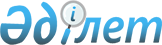 Шектеу іс-шараларын тоқтату туралыБатыс Қазақстан облысы Тасқала ауданы Шежін ауылдық округі әкімінің 2016 жылғы 14 сәуірдегі № 4 шешімі. Батыс Қазақстан облысының Әділет департаментінде 2016 жылғы 26 сәуірде № 4357 болып тіркелді      Қазақстан Республикасының 2001 жылғы 23 қаңтардағы "Қазақстан Республикасындағы жергілікті мемлекеттік басқару және өзін-өзі басқару туралы", 2002 жылғы 10 шілдедегі "Ветеринария туралы" Заңдарына сәйкес, Қазақстан Республикасы ауыл шаруашылығы Министрлігі "Ветеринариялық бақылау және қадағалау комитетінің Тасқала аудандық аумақтық инспекциясы" мемлекеттік мекемесі басшысының 2015 жылғы 3 желтоқсандағы № 306 ұсынысы негізінде ауылдық округ әкімі ШЕШІМ ҚАБЫЛДАДЫ:

      1. Тасқала ауданы Шежін ауылдық округінің Шежін-2 ауылының аумағында шектеу іс-шаралары тоқтатылсын.

      2. Шежін ауылдық округі әкімі аппаратының бас маманы (С. С. Булатов) осы шешімнің әділет органдарында мемлекеттік тіркелуін, "Әділет" ақпараттық-құқықтық жүйесінде және бұқаралық ақпарат құралдарында оның ресми жариялануын қамтамасыз етсін.

      3. Осы шешімнің орындалуын бақылауды өзіме қалдырамын.

      4. Осы шешім алғашқы ресми жарияланған күннен бастап қолданысқа енгізіледі.


					© 2012. Қазақстан Республикасы Әділет министрлігінің «Қазақстан Республикасының Заңнама және құқықтық ақпарат институты» ШЖҚ РМК
				
      Шежін ауылдық округінің әкімі

Т. Шакиров
